ISUS I NJEGOVI UČENICI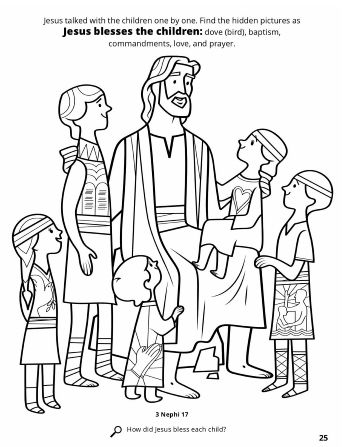 I JA SAM ISUSOV UČENIKZADATAK:PREPIŠI NASLOV U BILJEŽNICU I TEKST ISPOD SLIKE.NACRTAJ SEBE I ISUSA.